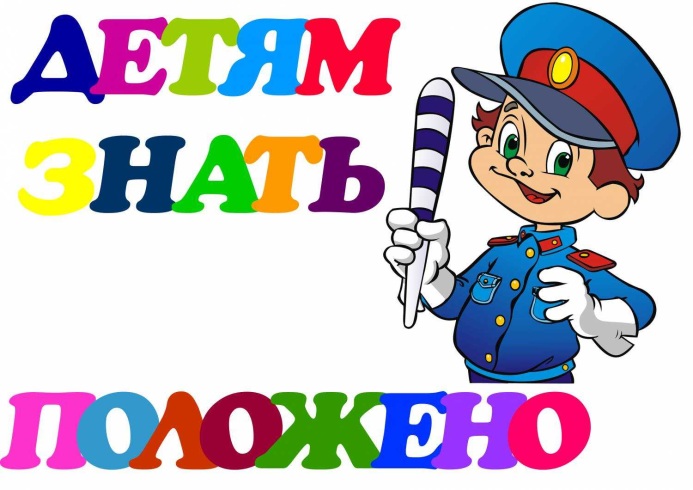 У нас в ДОУ прошла неделя с 19.12 16  по 23.12.16гг. посвященная безопасности дорожного движения. В рамках этой недели запланировано несколько мероприятий. Выставка рисунков, консультации и памятки для родителей, сюжетно-ролевые игры по ПДД, беседы с детьми, просмотр презентаций по теме. В гостях у ребят побывали девочки из школы №2, которые ходят в кружок «Юный друг полиции», они провели с детьми активную беседу.Целью работы является формирование и развитие у детей умений и навыков безопасного поведения в окружающей дорожно-транспортной среде.Задачи:- Развитие у детей познавательных процессов, необходимых им для правильной безопасной ориентации на улице.- Воспитание дисциплинированности и сознательного выполнения правил дорожного движения, культуре поведения в дорожно-транспортном средстве.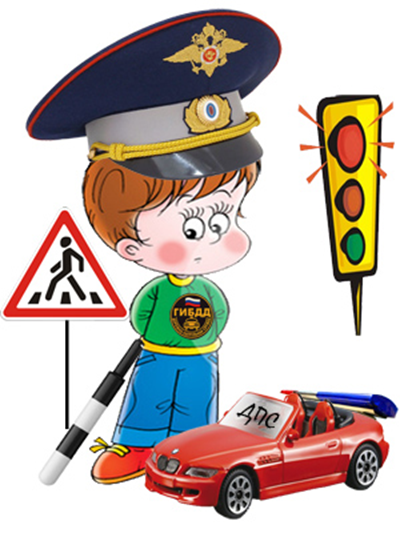 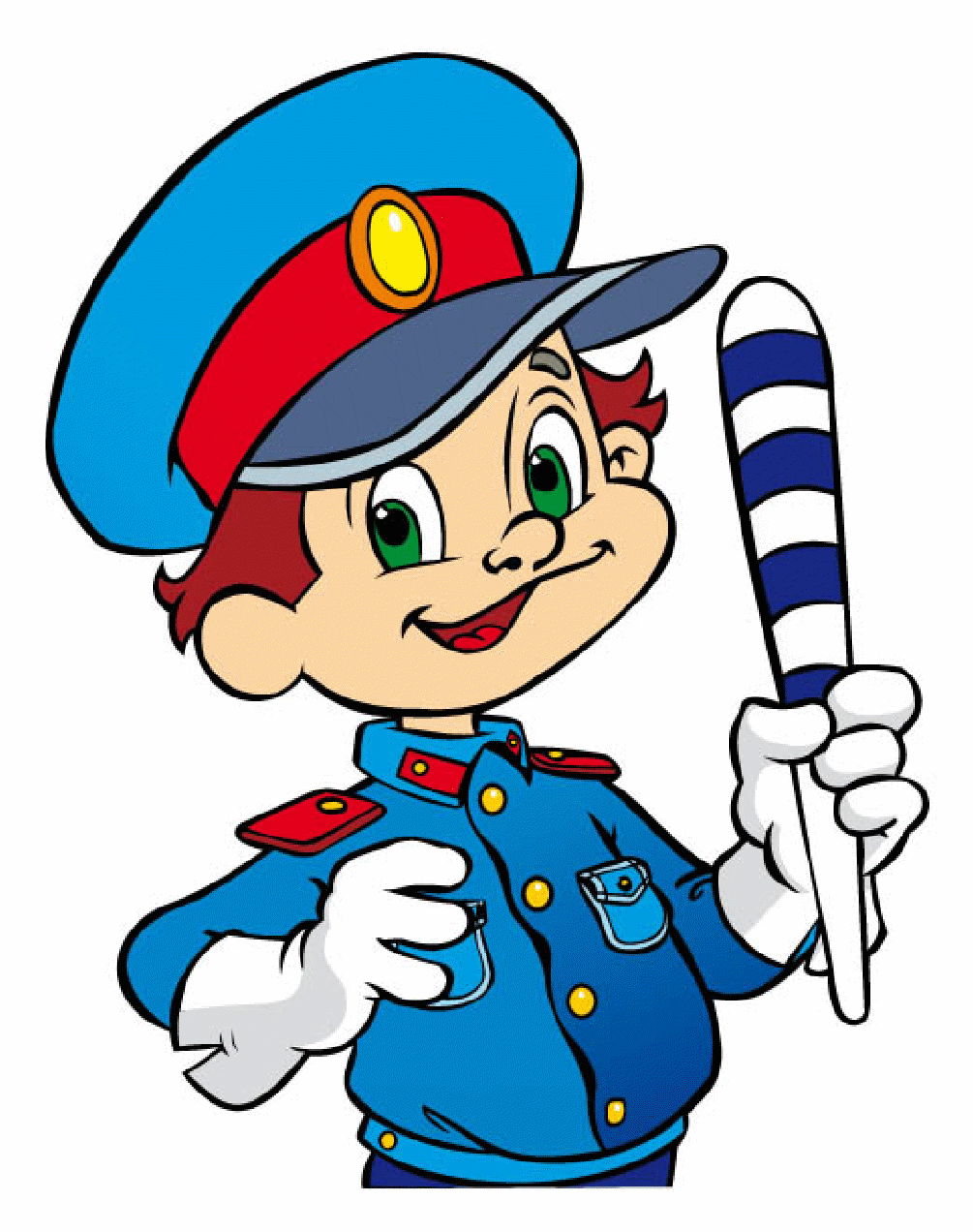 